 SOS PRISÕES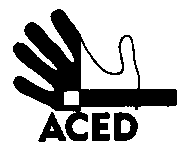 Ex.mos. SenhoresProvedor de Justiça; Inspecção-Geral dos Serviços de Justiça; Ministro da Justiça; C/cPresidente da República; Presidente da Assembleia da República; Presidente da Comissão de Assuntos Constitucionais, Direitos, Liberdades e Garantias da A.R.; Presidente da Comissão de Direitos Humanos da Ordem dos Advogados; Comissão Nacional para os Direitos HumanosLisboa, 28-11-2013N.Refª n.º 129/apd/13Assunto: brutalidade dos guardas na Carregueira A mãe de um recluso acaba de dar a notícia de que os reclusos, incluindo o seu filho, que estão no Estabelecimento Prisional de Carregueira, estão a ser brutalizados pelos guardas. Estão a pedir solidariedade e ajuda para que cesse os maltrato/torturas que têm sido alvo ultimamente. A quem de direito.A Direcção